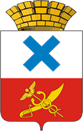 Администрация Городского округа «город Ирбит»Свердловской областиПОСТАНОВЛЕНИЕот 29  декабря 2021 года № 2233 -ПАг. ИрбитОб утверждении средней рыночной стоимости одного квадратного метра общей площади жилых помещений, сложившейся на территории Городского округа «город Ирбит» Свердловской области на первое полугодие 2022 годаВ соответствии с решением Думы Муниципального образования город Ирбит от 29.06.2016 № 407 «Об утверждении порядка определения средней рыночной стоимости одного квадратного метра общей площади жилых помещений, сложившейся на территории Муниципального образования город Ирбит»; по итогам проведённого расчета средней рыночной стоимости одного квадратного метра общей площади жилых помещений на второе полугодие      2021 года, администрация Городского округа «город Ирбит» Свердловской областиПОСТАНОВЛЯЕТ:1. Утвердить среднюю рыночную стоимость одного квадратного метра общей площади жилых помещений, сложившуюся на территории Городского округа «город Ирбит» Свердловской области на первое полугодие 2022 года, для оценки имущественного положения граждан с целью предоставления малоимущим гражданам жилых помещений муниципального жилищного фонда по договорам социального найма, определения размера субсидий участникам государственной программы «Реализация основных направлений государственной политики в строительном комплексе Свердловской области до 2024 года» - 54965 (пятьдесят четыре тысячи девятьсот шестьдесят пять) рублей.2. Утвердить среднюю цену одного квадратного метра общей площади жилого помещения на первичном рынке жилья, сложившуюся на территории Городского округа «город Ирбит» Свердловской области на первое полугодие 2022 года – 62 489 (шестьдесят две тысячи четыреста восемьдесят девять) рублей. 3. Утвердить среднюю цену одного квадратного метра общей площади жилого помещения на вторичном рынке жилья, сложившуюся на территории Городского округа «город Ирбит» Свердловской области на первое полугодие 2022 года, применяемую в рамках реализации государственной программы Свердловской области «Реализация основных направлений государственной политики в строительном комплексе Свердловской области до 2024 года», для расчета социальных выплат, представляемых молодым семьям – 41 725 (сорок одна тысяча семьсот двадцать пять) рублей.4. Признать утратившим силу постановление администрации Муниципального образования город Ирбит от 02.07.2021 года № 1061- ПА «Об утверждении средней рыночной стоимости одного квадратного метра общей площади жилых помещений, сложившейся на территории Городского округа «город Ирбит» Свердловской области на второе полугодие 2021 года».5. Опубликовать настоящее постановление в общественно- политической газете «Восход» и разместить на официальном сайте администрации Муниципального образования город Ирбит в сети Интернет.Глава Городского округа«город Ирбит» Свердловской области                                                         Н.В. Юдин	